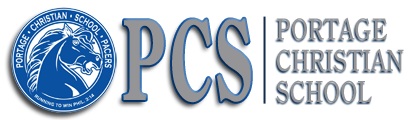 3040 Arlene Street – Portage, IN 46368P:219.762.8962 – F:219.763.99312022-2023 SCHOOL SUPPLY LISTPRESCHOOL K3/K4K3 Teacher – Sandy Owney sowney@portagechristian.netK4 Teacher – Kelly McMahon kmcmahon@portagechristian.netBackpack, big enough to hold a large folder and lunch box.1 small child size sleeping bag or blanket for rest timeextra set of clothes, socks and undies too3 boxes of Kleenex2 refill packages of baby wipesAll other preschool supplies will be provided by the school.